ЧЕРКАСЬКА МІСЬКА РАДА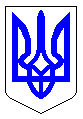 ЧЕРКАСЬКА МІСЬКА РАДАВИКОНАВЧИЙ КОМІТЕТРІШЕННЯВід 04.06.2024 № 810Про проект рішення міської ради «Про внесення змін до рішення міської ради від 09.12.2021 №15-15 «Про затвердження Програми підвищення енергоефективності та зменшення споживання енергоресурсів у м.Черкаси на 2022-2026 роки»Про проект рішення міської ради «Про внесення змін до рішення міської ради від 09.12.2021 №15-15 «Про затвердження Програми підвищення енергоефективності та зменшення споживання енергоресурсів у м.Черкаси на 2022-2026 роки»Про проект рішення міської ради «Про внесення змін до рішення міської ради від 09.12.2021 №15-15 «Про затвердження Програми підвищення енергоефективності та зменшення споживання енергоресурсів у м.Черкаси на 2022-2026 роки»Про проект рішення міської ради «Про внесення змін до рішення міської ради від 09.12.2021 №15-15 «Про затвердження Програми підвищення енергоефективності та зменшення споживання енергоресурсів у м.Черкаси на 2022-2026 роки»>Відповідно до статті 27 Закону України «Про місцеве самоврядування в Україні», Закону України «Про запровадження нових інвестиційних можливостей, гарантування прав та законних інтересів суб’єктів підприємницької діяльності для проведення масштабної енергомодернізації», враховуючи постанову Кабінету Міністрів України № 1178  від 12.10.2022, розглянувши пропозиції департаменту економіки та розвитку, виконавчий комітет Черкаської міської радиВИРІШИВ:Погодити та внести на розгляд і затвердження Черкаської міської ради проект рішення «Про внесення змін до рішення міської ради від 09.12.2021 №15-15 «Про затвердження Програми підвищення енергоефективності та зменшення споживання енергоресурсів у м.Черкаси на 2022-2026 роки». Контроль за виконанням рішення покласти на першого заступника міського голови з питань діяльності виконавчих органів ради Тищенка С.О.Міський голова	                                                    Анатолій БОНДАРЕНКОПро внесення змін до рішення міської ради від 09.12.2021 №15-15 «Про затвердження Програми підвищення енергоефективності та зменшення споживання енергоресурсів у м.Черкаси на 2022-2026 роки» Відповідно до статті 26 Закону України «Про місцеве самоврядування в Україні», Закону України «Про запровадження нових інвестиційних можливостей, гарантування прав та законних інтересів суб’єктів підприємницької діяльності для проведення масштабної енергомодернізації», враховуючи постанову Кабінету Міністрів України № 1178  від 12.10.2022, Черкаська міська рада  ВИРІШИЛА:Внести зміни до рішення міської ради від 09.12.2021 №15-15 «Про затвердження Програми підвищення енергоефективності та зменшення споживання енергоресурсів у м.Черкаси на 2022-2026 роки», а саме: Абзаци 9,10 та 12 розділу «Визначення проблеми, на розв’язання якої направлена програма» виключити.1.2. Доповнити таблицю «Орієнтовні обсяги видатків в розрізі напрямів використання коштів по роках» розділу «Обсяги та джерела фінансування програми»  пунктом наступного змісту:1.2. Змінити нумерацію таблиці «Орієнтовні обсяги видатків в розрізі напрямів використання коштів по роках» розділу «Обсяги та джерела фінансування програми» по спеціальному фонду з «8 -17» на «10-19» відповідно.1.3. Визначити відповідальними виконавцями заходів Програми:- департамент економіки та розвитку Черкаської  міської  ради (завдання 1-19);-	департамент охорони здоров’я та медичних послуг (завдання 9-19);-  департамент освіти та гуманітарної політики (завдання 10-19).2.2. Доповнити розділ «Очікуваний кінцевий результат виконання програми» наступними показниками:3. Контроль за виконанням рішення покласти на першого заступника міського голови з питань діяльності виконавчих органів ради Тищенка С.О. та постійну комісію  з питань бюджету та економічного розвитку (Гладкий Г.А.).Міський голова	                                                         Анатолій БОНДАРЕНКОВідповідно до статті 27 Закону України «Про місцеве самоврядування в Україні», Закону України «Про запровадження нових інвестиційних можливостей, гарантування прав та законних інтересів суб’єктів підприємницької діяльності для проведення масштабної енергомодернізації», враховуючи постанову Кабінету Міністрів України № 1178  від 12.10.2022, розглянувши пропозиції департаменту економіки та розвитку, виконавчий комітет Черкаської міської радиВИРІШИВ:Погодити та внести на розгляд і затвердження Черкаської міської ради проект рішення «Про внесення змін до рішення міської ради від 09.12.2021 №15-15 «Про затвердження Програми підвищення енергоефективності та зменшення споживання енергоресурсів у м.Черкаси на 2022-2026 роки». Контроль за виконанням рішення покласти на першого заступника міського голови з питань діяльності виконавчих органів ради Тищенка С.О.Міський голова	                                                    Анатолій БОНДАРЕНКОПро внесення змін до рішення міської ради від 09.12.2021 №15-15 «Про затвердження Програми підвищення енергоефективності та зменшення споживання енергоресурсів у м.Черкаси на 2022-2026 роки» Відповідно до статті 26 Закону України «Про місцеве самоврядування в Україні», Закону України «Про запровадження нових інвестиційних можливостей, гарантування прав та законних інтересів суб’єктів підприємницької діяльності для проведення масштабної енергомодернізації», враховуючи постанову Кабінету Міністрів України № 1178  від 12.10.2022, Черкаська міська рада  ВИРІШИЛА:Внести зміни до рішення міської ради від 09.12.2021 №15-15 «Про затвердження Програми підвищення енергоефективності та зменшення споживання енергоресурсів у м.Черкаси на 2022-2026 роки», а саме: Абзаци 9,10 та 12 розділу «Визначення проблеми, на розв’язання якої направлена програма» виключити.1.2. Доповнити таблицю «Орієнтовні обсяги видатків в розрізі напрямів використання коштів по роках» розділу «Обсяги та джерела фінансування програми»  пунктом наступного змісту:1.2. Змінити нумерацію таблиці «Орієнтовні обсяги видатків в розрізі напрямів використання коштів по роках» розділу «Обсяги та джерела фінансування програми» по спеціальному фонду з «8 -17» на «10-19» відповідно.1.3. Визначити відповідальними виконавцями заходів Програми:- департамент економіки та розвитку Черкаської  міської  ради (завдання 1-19);-	департамент охорони здоров’я та медичних послуг (завдання 9-19);-  департамент освіти та гуманітарної політики (завдання 10-19).2.2. Доповнити розділ «Очікуваний кінцевий результат виконання програми» наступними показниками:3. Контроль за виконанням рішення покласти на першого заступника міського голови з питань діяльності виконавчих органів ради Тищенка С.О. та постійну комісію  з питань бюджету та економічного розвитку (Гладкий Г.А.).Міський голова	                                                         Анатолій БОНДАРЕНКОВідповідно до статті 27 Закону України «Про місцеве самоврядування в Україні», Закону України «Про запровадження нових інвестиційних можливостей, гарантування прав та законних інтересів суб’єктів підприємницької діяльності для проведення масштабної енергомодернізації», враховуючи постанову Кабінету Міністрів України № 1178  від 12.10.2022, розглянувши пропозиції департаменту економіки та розвитку, виконавчий комітет Черкаської міської радиВИРІШИВ:Погодити та внести на розгляд і затвердження Черкаської міської ради проект рішення «Про внесення змін до рішення міської ради від 09.12.2021 №15-15 «Про затвердження Програми підвищення енергоефективності та зменшення споживання енергоресурсів у м.Черкаси на 2022-2026 роки». Контроль за виконанням рішення покласти на першого заступника міського голови з питань діяльності виконавчих органів ради Тищенка С.О.Міський голова	                                                    Анатолій БОНДАРЕНКОПро внесення змін до рішення міської ради від 09.12.2021 №15-15 «Про затвердження Програми підвищення енергоефективності та зменшення споживання енергоресурсів у м.Черкаси на 2022-2026 роки» Відповідно до статті 26 Закону України «Про місцеве самоврядування в Україні», Закону України «Про запровадження нових інвестиційних можливостей, гарантування прав та законних інтересів суб’єктів підприємницької діяльності для проведення масштабної енергомодернізації», враховуючи постанову Кабінету Міністрів України № 1178  від 12.10.2022, Черкаська міська рада  ВИРІШИЛА:Внести зміни до рішення міської ради від 09.12.2021 №15-15 «Про затвердження Програми підвищення енергоефективності та зменшення споживання енергоресурсів у м.Черкаси на 2022-2026 роки», а саме: Абзаци 9,10 та 12 розділу «Визначення проблеми, на розв’язання якої направлена програма» виключити.1.2. Доповнити таблицю «Орієнтовні обсяги видатків в розрізі напрямів використання коштів по роках» розділу «Обсяги та джерела фінансування програми»  пунктом наступного змісту:1.2. Змінити нумерацію таблиці «Орієнтовні обсяги видатків в розрізі напрямів використання коштів по роках» розділу «Обсяги та джерела фінансування програми» по спеціальному фонду з «8 -17» на «10-19» відповідно.1.3. Визначити відповідальними виконавцями заходів Програми:- департамент економіки та розвитку Черкаської  міської  ради (завдання 1-19);-	департамент охорони здоров’я та медичних послуг (завдання 9-19);-  департамент освіти та гуманітарної політики (завдання 10-19).2.2. Доповнити розділ «Очікуваний кінцевий результат виконання програми» наступними показниками:3. Контроль за виконанням рішення покласти на першого заступника міського голови з питань діяльності виконавчих органів ради Тищенка С.О. та постійну комісію  з питань бюджету та економічного розвитку (Гладкий Г.А.).Міський голова	                                                         Анатолій БОНДАРЕНКОВідповідно до статті 27 Закону України «Про місцеве самоврядування в Україні», Закону України «Про запровадження нових інвестиційних можливостей, гарантування прав та законних інтересів суб’єктів підприємницької діяльності для проведення масштабної енергомодернізації», враховуючи постанову Кабінету Міністрів України № 1178  від 12.10.2022, розглянувши пропозиції департаменту економіки та розвитку, виконавчий комітет Черкаської міської радиВИРІШИВ:Погодити та внести на розгляд і затвердження Черкаської міської ради проект рішення «Про внесення змін до рішення міської ради від 09.12.2021 №15-15 «Про затвердження Програми підвищення енергоефективності та зменшення споживання енергоресурсів у м.Черкаси на 2022-2026 роки». Контроль за виконанням рішення покласти на першого заступника міського голови з питань діяльності виконавчих органів ради Тищенка С.О.Міський голова	                                                    Анатолій БОНДАРЕНКОПро внесення змін до рішення міської ради від 09.12.2021 №15-15 «Про затвердження Програми підвищення енергоефективності та зменшення споживання енергоресурсів у м.Черкаси на 2022-2026 роки» Відповідно до статті 26 Закону України «Про місцеве самоврядування в Україні», Закону України «Про запровадження нових інвестиційних можливостей, гарантування прав та законних інтересів суб’єктів підприємницької діяльності для проведення масштабної енергомодернізації», враховуючи постанову Кабінету Міністрів України № 1178  від 12.10.2022, Черкаська міська рада  ВИРІШИЛА:Внести зміни до рішення міської ради від 09.12.2021 №15-15 «Про затвердження Програми підвищення енергоефективності та зменшення споживання енергоресурсів у м.Черкаси на 2022-2026 роки», а саме: Абзаци 9,10 та 12 розділу «Визначення проблеми, на розв’язання якої направлена програма» виключити.1.2. Доповнити таблицю «Орієнтовні обсяги видатків в розрізі напрямів використання коштів по роках» розділу «Обсяги та джерела фінансування програми»  пунктом наступного змісту:1.2. Змінити нумерацію таблиці «Орієнтовні обсяги видатків в розрізі напрямів використання коштів по роках» розділу «Обсяги та джерела фінансування програми» по спеціальному фонду з «8 -17» на «10-19» відповідно.1.3. Визначити відповідальними виконавцями заходів Програми:- департамент економіки та розвитку Черкаської  міської  ради (завдання 1-19);-	департамент охорони здоров’я та медичних послуг (завдання 9-19);-  департамент освіти та гуманітарної політики (завдання 10-19).2.2. Доповнити розділ «Очікуваний кінцевий результат виконання програми» наступними показниками:3. Контроль за виконанням рішення покласти на першого заступника міського голови з питань діяльності виконавчих органів ради Тищенка С.О. та постійну комісію  з питань бюджету та економічного розвитку (Гладкий Г.А.).Міський голова	                                                         Анатолій БОНДАРЕНКОВідповідно до статті 27 Закону України «Про місцеве самоврядування в Україні», Закону України «Про запровадження нових інвестиційних можливостей, гарантування прав та законних інтересів суб’єктів підприємницької діяльності для проведення масштабної енергомодернізації», враховуючи постанову Кабінету Міністрів України № 1178  від 12.10.2022, розглянувши пропозиції департаменту економіки та розвитку, виконавчий комітет Черкаської міської радиВИРІШИВ:Погодити та внести на розгляд і затвердження Черкаської міської ради проект рішення «Про внесення змін до рішення міської ради від 09.12.2021 №15-15 «Про затвердження Програми підвищення енергоефективності та зменшення споживання енергоресурсів у м.Черкаси на 2022-2026 роки». Контроль за виконанням рішення покласти на першого заступника міського голови з питань діяльності виконавчих органів ради Тищенка С.О.Міський голова	                                                    Анатолій БОНДАРЕНКОПро внесення змін до рішення міської ради від 09.12.2021 №15-15 «Про затвердження Програми підвищення енергоефективності та зменшення споживання енергоресурсів у м.Черкаси на 2022-2026 роки» Відповідно до статті 26 Закону України «Про місцеве самоврядування в Україні», Закону України «Про запровадження нових інвестиційних можливостей, гарантування прав та законних інтересів суб’єктів підприємницької діяльності для проведення масштабної енергомодернізації», враховуючи постанову Кабінету Міністрів України № 1178  від 12.10.2022, Черкаська міська рада  ВИРІШИЛА:Внести зміни до рішення міської ради від 09.12.2021 №15-15 «Про затвердження Програми підвищення енергоефективності та зменшення споживання енергоресурсів у м.Черкаси на 2022-2026 роки», а саме: Абзаци 9,10 та 12 розділу «Визначення проблеми, на розв’язання якої направлена програма» виключити.1.2. Доповнити таблицю «Орієнтовні обсяги видатків в розрізі напрямів використання коштів по роках» розділу «Обсяги та джерела фінансування програми»  пунктом наступного змісту:1.2. Змінити нумерацію таблиці «Орієнтовні обсяги видатків в розрізі напрямів використання коштів по роках» розділу «Обсяги та джерела фінансування програми» по спеціальному фонду з «8 -17» на «10-19» відповідно.1.3. Визначити відповідальними виконавцями заходів Програми:- департамент економіки та розвитку Черкаської  міської  ради (завдання 1-19);-	департамент охорони здоров’я та медичних послуг (завдання 9-19);-  департамент освіти та гуманітарної політики (завдання 10-19).2.2. Доповнити розділ «Очікуваний кінцевий результат виконання програми» наступними показниками:3. Контроль за виконанням рішення покласти на першого заступника міського голови з питань діяльності виконавчих органів ради Тищенка С.О. та постійну комісію  з питань бюджету та економічного розвитку (Гладкий Г.А.).Міський голова	                                                         Анатолій БОНДАРЕНКОВідповідно до статті 27 Закону України «Про місцеве самоврядування в Україні», Закону України «Про запровадження нових інвестиційних можливостей, гарантування прав та законних інтересів суб’єктів підприємницької діяльності для проведення масштабної енергомодернізації», враховуючи постанову Кабінету Міністрів України № 1178  від 12.10.2022, розглянувши пропозиції департаменту економіки та розвитку, виконавчий комітет Черкаської міської радиВИРІШИВ:Погодити та внести на розгляд і затвердження Черкаської міської ради проект рішення «Про внесення змін до рішення міської ради від 09.12.2021 №15-15 «Про затвердження Програми підвищення енергоефективності та зменшення споживання енергоресурсів у м.Черкаси на 2022-2026 роки». Контроль за виконанням рішення покласти на першого заступника міського голови з питань діяльності виконавчих органів ради Тищенка С.О.Міський голова	                                                    Анатолій БОНДАРЕНКОПро внесення змін до рішення міської ради від 09.12.2021 №15-15 «Про затвердження Програми підвищення енергоефективності та зменшення споживання енергоресурсів у м.Черкаси на 2022-2026 роки» Відповідно до статті 26 Закону України «Про місцеве самоврядування в Україні», Закону України «Про запровадження нових інвестиційних можливостей, гарантування прав та законних інтересів суб’єктів підприємницької діяльності для проведення масштабної енергомодернізації», враховуючи постанову Кабінету Міністрів України № 1178  від 12.10.2022, Черкаська міська рада  ВИРІШИЛА:Внести зміни до рішення міської ради від 09.12.2021 №15-15 «Про затвердження Програми підвищення енергоефективності та зменшення споживання енергоресурсів у м.Черкаси на 2022-2026 роки», а саме: Абзаци 9,10 та 12 розділу «Визначення проблеми, на розв’язання якої направлена програма» виключити.1.2. Доповнити таблицю «Орієнтовні обсяги видатків в розрізі напрямів використання коштів по роках» розділу «Обсяги та джерела фінансування програми»  пунктом наступного змісту:1.2. Змінити нумерацію таблиці «Орієнтовні обсяги видатків в розрізі напрямів використання коштів по роках» розділу «Обсяги та джерела фінансування програми» по спеціальному фонду з «8 -17» на «10-19» відповідно.1.3. Визначити відповідальними виконавцями заходів Програми:- департамент економіки та розвитку Черкаської  міської  ради (завдання 1-19);-	департамент охорони здоров’я та медичних послуг (завдання 9-19);-  департамент освіти та гуманітарної політики (завдання 10-19).2.2. Доповнити розділ «Очікуваний кінцевий результат виконання програми» наступними показниками:3. Контроль за виконанням рішення покласти на першого заступника міського голови з питань діяльності виконавчих органів ради Тищенка С.О. та постійну комісію  з питань бюджету та економічного розвитку (Гладкий Г.А.).Міський голова	                                                         Анатолій БОНДАРЕНКОВідповідно до статті 27 Закону України «Про місцеве самоврядування в Україні», Закону України «Про запровадження нових інвестиційних можливостей, гарантування прав та законних інтересів суб’єктів підприємницької діяльності для проведення масштабної енергомодернізації», враховуючи постанову Кабінету Міністрів України № 1178  від 12.10.2022, розглянувши пропозиції департаменту економіки та розвитку, виконавчий комітет Черкаської міської радиВИРІШИВ:Погодити та внести на розгляд і затвердження Черкаської міської ради проект рішення «Про внесення змін до рішення міської ради від 09.12.2021 №15-15 «Про затвердження Програми підвищення енергоефективності та зменшення споживання енергоресурсів у м.Черкаси на 2022-2026 роки». Контроль за виконанням рішення покласти на першого заступника міського голови з питань діяльності виконавчих органів ради Тищенка С.О.Міський голова	                                                    Анатолій БОНДАРЕНКОПро внесення змін до рішення міської ради від 09.12.2021 №15-15 «Про затвердження Програми підвищення енергоефективності та зменшення споживання енергоресурсів у м.Черкаси на 2022-2026 роки» Відповідно до статті 26 Закону України «Про місцеве самоврядування в Україні», Закону України «Про запровадження нових інвестиційних можливостей, гарантування прав та законних інтересів суб’єктів підприємницької діяльності для проведення масштабної енергомодернізації», враховуючи постанову Кабінету Міністрів України № 1178  від 12.10.2022, Черкаська міська рада  ВИРІШИЛА:Внести зміни до рішення міської ради від 09.12.2021 №15-15 «Про затвердження Програми підвищення енергоефективності та зменшення споживання енергоресурсів у м.Черкаси на 2022-2026 роки», а саме: Абзаци 9,10 та 12 розділу «Визначення проблеми, на розв’язання якої направлена програма» виключити.1.2. Доповнити таблицю «Орієнтовні обсяги видатків в розрізі напрямів використання коштів по роках» розділу «Обсяги та джерела фінансування програми»  пунктом наступного змісту:1.2. Змінити нумерацію таблиці «Орієнтовні обсяги видатків в розрізі напрямів використання коштів по роках» розділу «Обсяги та джерела фінансування програми» по спеціальному фонду з «8 -17» на «10-19» відповідно.1.3. Визначити відповідальними виконавцями заходів Програми:- департамент економіки та розвитку Черкаської  міської  ради (завдання 1-19);-	департамент охорони здоров’я та медичних послуг (завдання 9-19);-  департамент освіти та гуманітарної політики (завдання 10-19).2.2. Доповнити розділ «Очікуваний кінцевий результат виконання програми» наступними показниками:3. Контроль за виконанням рішення покласти на першого заступника міського голови з питань діяльності виконавчих органів ради Тищенка С.О. та постійну комісію  з питань бюджету та економічного розвитку (Гладкий Г.А.).Міський голова	                                                         Анатолій БОНДАРЕНКОВідповідно до статті 27 Закону України «Про місцеве самоврядування в Україні», Закону України «Про запровадження нових інвестиційних можливостей, гарантування прав та законних інтересів суб’єктів підприємницької діяльності для проведення масштабної енергомодернізації», враховуючи постанову Кабінету Міністрів України № 1178  від 12.10.2022, розглянувши пропозиції департаменту економіки та розвитку, виконавчий комітет Черкаської міської радиВИРІШИВ:Погодити та внести на розгляд і затвердження Черкаської міської ради проект рішення «Про внесення змін до рішення міської ради від 09.12.2021 №15-15 «Про затвердження Програми підвищення енергоефективності та зменшення споживання енергоресурсів у м.Черкаси на 2022-2026 роки». Контроль за виконанням рішення покласти на першого заступника міського голови з питань діяльності виконавчих органів ради Тищенка С.О.Міський голова	                                                    Анатолій БОНДАРЕНКОПро внесення змін до рішення міської ради від 09.12.2021 №15-15 «Про затвердження Програми підвищення енергоефективності та зменшення споживання енергоресурсів у м.Черкаси на 2022-2026 роки» Відповідно до статті 26 Закону України «Про місцеве самоврядування в Україні», Закону України «Про запровадження нових інвестиційних можливостей, гарантування прав та законних інтересів суб’єктів підприємницької діяльності для проведення масштабної енергомодернізації», враховуючи постанову Кабінету Міністрів України № 1178  від 12.10.2022, Черкаська міська рада  ВИРІШИЛА:Внести зміни до рішення міської ради від 09.12.2021 №15-15 «Про затвердження Програми підвищення енергоефективності та зменшення споживання енергоресурсів у м.Черкаси на 2022-2026 роки», а саме: Абзаци 9,10 та 12 розділу «Визначення проблеми, на розв’язання якої направлена програма» виключити.1.2. Доповнити таблицю «Орієнтовні обсяги видатків в розрізі напрямів використання коштів по роках» розділу «Обсяги та джерела фінансування програми»  пунктом наступного змісту:1.2. Змінити нумерацію таблиці «Орієнтовні обсяги видатків в розрізі напрямів використання коштів по роках» розділу «Обсяги та джерела фінансування програми» по спеціальному фонду з «8 -17» на «10-19» відповідно.1.3. Визначити відповідальними виконавцями заходів Програми:- департамент економіки та розвитку Черкаської  міської  ради (завдання 1-19);-	департамент охорони здоров’я та медичних послуг (завдання 9-19);-  департамент освіти та гуманітарної політики (завдання 10-19).2.2. Доповнити розділ «Очікуваний кінцевий результат виконання програми» наступними показниками:3. Контроль за виконанням рішення покласти на першого заступника міського голови з питань діяльності виконавчих органів ради Тищенка С.О. та постійну комісію  з питань бюджету та економічного розвитку (Гладкий Г.А.).Міський голова	                                                         Анатолій БОНДАРЕНКОВідповідно до статті 27 Закону України «Про місцеве самоврядування в Україні», Закону України «Про запровадження нових інвестиційних можливостей, гарантування прав та законних інтересів суб’єктів підприємницької діяльності для проведення масштабної енергомодернізації», враховуючи постанову Кабінету Міністрів України № 1178  від 12.10.2022, розглянувши пропозиції департаменту економіки та розвитку, виконавчий комітет Черкаської міської радиВИРІШИВ:Погодити та внести на розгляд і затвердження Черкаської міської ради проект рішення «Про внесення змін до рішення міської ради від 09.12.2021 №15-15 «Про затвердження Програми підвищення енергоефективності та зменшення споживання енергоресурсів у м.Черкаси на 2022-2026 роки». Контроль за виконанням рішення покласти на першого заступника міського голови з питань діяльності виконавчих органів ради Тищенка С.О.Міський голова	                                                    Анатолій БОНДАРЕНКОПро внесення змін до рішення міської ради від 09.12.2021 №15-15 «Про затвердження Програми підвищення енергоефективності та зменшення споживання енергоресурсів у м.Черкаси на 2022-2026 роки» Відповідно до статті 26 Закону України «Про місцеве самоврядування в Україні», Закону України «Про запровадження нових інвестиційних можливостей, гарантування прав та законних інтересів суб’єктів підприємницької діяльності для проведення масштабної енергомодернізації», враховуючи постанову Кабінету Міністрів України № 1178  від 12.10.2022, Черкаська міська рада  ВИРІШИЛА:Внести зміни до рішення міської ради від 09.12.2021 №15-15 «Про затвердження Програми підвищення енергоефективності та зменшення споживання енергоресурсів у м.Черкаси на 2022-2026 роки», а саме: Абзаци 9,10 та 12 розділу «Визначення проблеми, на розв’язання якої направлена програма» виключити.1.2. Доповнити таблицю «Орієнтовні обсяги видатків в розрізі напрямів використання коштів по роках» розділу «Обсяги та джерела фінансування програми»  пунктом наступного змісту:1.2. Змінити нумерацію таблиці «Орієнтовні обсяги видатків в розрізі напрямів використання коштів по роках» розділу «Обсяги та джерела фінансування програми» по спеціальному фонду з «8 -17» на «10-19» відповідно.1.3. Визначити відповідальними виконавцями заходів Програми:- департамент економіки та розвитку Черкаської  міської  ради (завдання 1-19);-	департамент охорони здоров’я та медичних послуг (завдання 9-19);-  департамент освіти та гуманітарної політики (завдання 10-19).2.2. Доповнити розділ «Очікуваний кінцевий результат виконання програми» наступними показниками:3. Контроль за виконанням рішення покласти на першого заступника міського голови з питань діяльності виконавчих органів ради Тищенка С.О. та постійну комісію  з питань бюджету та економічного розвитку (Гладкий Г.А.).Міський голова	                                                         Анатолій БОНДАРЕНКОВідповідно до статті 27 Закону України «Про місцеве самоврядування в Україні», Закону України «Про запровадження нових інвестиційних можливостей, гарантування прав та законних інтересів суб’єктів підприємницької діяльності для проведення масштабної енергомодернізації», враховуючи постанову Кабінету Міністрів України № 1178  від 12.10.2022, розглянувши пропозиції департаменту економіки та розвитку, виконавчий комітет Черкаської міської радиВИРІШИВ:Погодити та внести на розгляд і затвердження Черкаської міської ради проект рішення «Про внесення змін до рішення міської ради від 09.12.2021 №15-15 «Про затвердження Програми підвищення енергоефективності та зменшення споживання енергоресурсів у м.Черкаси на 2022-2026 роки». Контроль за виконанням рішення покласти на першого заступника міського голови з питань діяльності виконавчих органів ради Тищенка С.О.Міський голова	                                                    Анатолій БОНДАРЕНКОПро внесення змін до рішення міської ради від 09.12.2021 №15-15 «Про затвердження Програми підвищення енергоефективності та зменшення споживання енергоресурсів у м.Черкаси на 2022-2026 роки» Відповідно до статті 26 Закону України «Про місцеве самоврядування в Україні», Закону України «Про запровадження нових інвестиційних можливостей, гарантування прав та законних інтересів суб’єктів підприємницької діяльності для проведення масштабної енергомодернізації», враховуючи постанову Кабінету Міністрів України № 1178  від 12.10.2022, Черкаська міська рада  ВИРІШИЛА:Внести зміни до рішення міської ради від 09.12.2021 №15-15 «Про затвердження Програми підвищення енергоефективності та зменшення споживання енергоресурсів у м.Черкаси на 2022-2026 роки», а саме: Абзаци 9,10 та 12 розділу «Визначення проблеми, на розв’язання якої направлена програма» виключити.1.2. Доповнити таблицю «Орієнтовні обсяги видатків в розрізі напрямів використання коштів по роках» розділу «Обсяги та джерела фінансування програми»  пунктом наступного змісту:1.2. Змінити нумерацію таблиці «Орієнтовні обсяги видатків в розрізі напрямів використання коштів по роках» розділу «Обсяги та джерела фінансування програми» по спеціальному фонду з «8 -17» на «10-19» відповідно.1.3. Визначити відповідальними виконавцями заходів Програми:- департамент економіки та розвитку Черкаської  міської  ради (завдання 1-19);-	департамент охорони здоров’я та медичних послуг (завдання 9-19);-  департамент освіти та гуманітарної політики (завдання 10-19).2.2. Доповнити розділ «Очікуваний кінцевий результат виконання програми» наступними показниками:3. Контроль за виконанням рішення покласти на першого заступника міського голови з питань діяльності виконавчих органів ради Тищенка С.О. та постійну комісію  з питань бюджету та економічного розвитку (Гладкий Г.А.).Міський голова	                                                         Анатолій БОНДАРЕНКО